ЗАБАЙКАЛЬСКИЙ КРАЙЗАКОНОБ ОТДЕЛЬНЫХ ВОПРОСАХ РЕАЛИЗАЦИИ ФЕДЕРАЛЬНОГО ЗАКОНА"О ГОСУДАРСТВЕННОМ РЕГУЛИРОВАНИИ ПРОИЗВОДСТВА И ОБОРОТАЭТИЛОВОГО СПИРТА, АЛКОГОЛЬНОЙ И СПИРТОСОДЕРЖАЩЕЙ ПРОДУКЦИИИ ОБ ОГРАНИЧЕНИИ ПОТРЕБЛЕНИЯ (РАСПИТИЯ) АЛКОГОЛЬНОЙПРОДУКЦИИ" НА ТЕРРИТОРИИ ЗАБАЙКАЛЬСКОГО КРАЯПринятЗаконодательным СобраниемЗабайкальского края14 декабря 2011 годаСтатья 1. Полномочия Правительства Забайкальского края в области производства и оборота этилового спирта, алкогольной и спиртосодержащей продукции1. К полномочиям Правительства Забайкальского края в области производства и оборота этилового спирта, алкогольной и спиртосодержащей продукции относятся:1) лицензирование розничной продажи алкогольной продукции (за исключением лицензирования розничной продажи, определенной абзацем двенадцатым пункта 2 статьи 18 Федерального закона от 22 ноября 1995 года N 171-ФЗ "О государственном регулировании производства и оборота этилового спирта, алкогольной и спиртосодержащей продукции и об ограничении потребления (распития) алкогольной продукции");(п. 1 в ред. Закона Забайкальского края от 30.12.2021 N 2019-ЗЗК)2) прием деклараций об объеме розничной продажи алкогольной и спиртосодержащей продукции, об объеме собранного винограда для производства винодельческой продукции;(в ред. Законов Забайкальского края от 30.06.2015 N 1195-ЗЗК, от 19.04.2018 N 1579-ЗЗК)3) осуществление регионального государственного контроля (надзора) в области розничной продажи алкогольной и спиртосодержащей продукции;(п. 3 в ред. Закона Забайкальского края от 27.04.2018 N 1585-ЗЗК)4) определение в порядке, установленном Правительством Российской Федерации, мест нахождения источников повышенной опасности, в которых не допускаются розничная продажа алкогольной продукции и розничная продажа алкогольной продукции при оказании услуг общественного питания;(п. 4 в ред. Закона Забайкальского края от 18.07.2017 N 1492-ЗЗК)5) внесение предложений о разработке и реализации совместных программ производства и оборота этилового спирта, алкогольной и спиртосодержащей продукции;6) - 7) утратили силу. - Закон Забайкальского края от 30.12.2021 N 2019-ЗЗК;8) утратил силу. - Закон Забайкальского края от 01.03.2017 N 1454-ЗЗК;9) установление при согласовании проведения публичных мероприятий, организуемых в соответствии с Федеральным законом от 19 июня 2004 года N 54-ФЗ "О собраниях, митингах, демонстрациях, шествиях и пикетированиях", границ территорий, прилегающих к местам массового скопления граждан в период проведения таких мероприятий, в которых не допускаются розничная продажа алкогольной продукции и розничная продажа алкогольной продукции при оказании услуг общественного питания;(п. 9 введен Законом Забайкальского края от 18.07.2017 N 1492-ЗЗК)10) установление порядка информирования органов местного самоуправления о расположенных на территории соответствующего муниципального образования организациях, осуществляющих розничную продажу алкогольной продукции, об индивидуальных предпринимателях, осуществляющих розничную продажу пива, пивных напитков, сидра, пуаре, медовухи, а также об организациях, осуществляющих розничную продажу алкогольной продукции, индивидуальных предпринимателях, осуществляющих розничную продажу пива, пивных напитков, сидра, пуаре, медовухи, и о признаваемых сельскохозяйственными товаропроизводителями организациях, крестьянских (фермерских) хозяйствах и об индивидуальных предпринимателях, осуществляющих розничную продажу вина (игристого вина), при оказании этими организациями, крестьянскими (фермерскими) хозяйствами и индивидуальными предпринимателями услуг общественного питания;(п. 10 введен Законом Забайкальского края от 18.07.2017 N 1492-ЗЗК)11) установление порядка информирования уполномоченным исполнительным органом Забайкальского края в области производства и оборота этилового спирта, алкогольной и спиртосодержащей продукции и органами местного самоуправления расположенных на их территориях организаций, осуществляющих розничную продажу алкогольной продукции, индивидуальных предпринимателей, осуществляющих розничную продажу пива, пивных напитков, сидра, пуаре, медовухи, а также организаций, осуществляющих розничную продажу алкогольной продукции, индивидуальных предпринимателей, осуществляющих розничную продажу пива, пивных напитков, сидра, пуаре, медовухи, и признаваемых сельскохозяйственными товаропроизводителями организаций, крестьянских (фермерских) хозяйств и индивидуальных предпринимателей, осуществляющих розничную продажу вина (игристого вина), при оказании этими организациями, крестьянскими (фермерскими) хозяйствами и индивидуальными предпринимателями услуг общественного питания о принятом муниципальном правовом акте об определении границ прилегающих территорий, указанных в подпункте 10 пункта 2 статьи 16 Федерального закона от 22 ноября 1995 года N 171-ФЗ "О государственном регулировании производства и оборота этилового спирта, алкогольной и спиртосодержащей продукции и об ограничении потребления (распития) алкогольной продукции";(п. 11 введен Законом Забайкальского края от 18.07.2017 N 1492-ЗЗК; в ред. Законов Забайкальского края от 27.04.2018 N 1585-ЗЗК, от 19.06.2023 N 2221-ЗЗК)12) утверждение перечня населенных пунктов, в которых отсутствует доступ к информационно-телекоммуникационной сети "Интернет", в том числе точка доступа, определенная в соответствии с Федеральным законом от 7 июля 2003 года N 126-ФЗ "О связи", по согласованию с уполномоченным Правительством Российской Федерации федеральным органом исполнительной власти;(п. 12 введен Законом Забайкальского края от 27.04.2018 N 1585-ЗЗК)13) утверждение положения о региональном государственном контроле (надзоре) в области розничной продажи алкогольной и спиртосодержащей продукции.(п. 13 введен Законом Забайкальского края от 30.12.2021 N 2019-ЗЗК)2. Правительство Забайкальского края вправе передать осуществление полномочий, предусмотренных частью 1 настоящей статьи, исполнительным органам Забайкальского края, если это не противоречит федеральным законам и законам Забайкальского края.(в ред. Закона Забайкальского края от 19.06.2023 N 2221-ЗЗК)3. В случае введения режима чрезвычайной ситуации природного и техногенного характера на территории Забайкальского края Правительство Забайкальского края вправе устанавливать дополнительные локальные ограничения времени, условий и мест розничной продажи алкогольной продукции, в том числе полный запрет на розничную продажу алкогольной продукции.(часть 3 введена Законом Забайкальского края от 30.06.2015 N 1193-ЗЗК)Статья 2. Финансирование деятельности по реализации полномочий в области производства и оборота этилового спирта, алкогольной и спиртосодержащей продукцииФинансирование деятельности по реализации исполнительными органами Забайкальского края полномочий, предусмотренных частью 1 статьи 1 настоящего Закона края, осуществляется за счет средств бюджета края.(в ред. Закона Забайкальского края от 19.06.2023 N 2221-ЗЗК)Статья 3. Дополнительные ограничения времени, условий и мест розничной продажи алкогольной продукции(в ред. Закона Забайкальского края от 20.12.2013 N 912-ЗЗК)1. На территории Забайкальского края не допускается розничная продажа алкогольной продукции:1) утратил силу. - Закон Забайкальского края от 17.07.2018 N 1635-ЗЗК;1(1)) ежедневно с 8 часов до 10 часов по местному времени;(п. 1(1) введен Законом Забайкальского края от 24.02.2021 N 1914-ЗЗК)2) в Международный день защиты детей (1 июня), День молодежи (последняя суббота июня), День знаний (1 сентября), первый день начала занятий в образовательных организациях, во Всероссийский день трезвости (11 сентября), а также в устанавливаемые органами местного самоуправления День города, День поселка, День села и дни проведения выпускных мероприятий в образовательных организациях (последний звонок, выпускной вечер);(в ред. Законов Забайкальского края от 14.07.2020 N 1836-ЗЗК, от 19.06.2023 N 2221-ЗЗК)2(1)) в период проведения мероприятий межрегионального и международного характера. Время ограничения розничной продажи алкогольной продукции, а также места, в которых будет ограничена розничная продажа алкогольной продукции, в период проведения названных мероприятий устанавливаются постановлением Правительства Забайкальского края;(п. 2(1) введен Законом Забайкальского края от 05.06.2014 N 985-ЗЗК)3) в зонах рекреационного назначения (в границах территорий, занятых городскими лесами, скверами, парками, городскими садами, прудами, озерами, водохранилищами, пляжами, а также в границах иных территорий, используемых или предназначенных для отдыха, туризма, занятий физической культурой и спортом), включая прилегающие к ним территории, границы которых определяются решениями органов местного самоуправления;4) в местах проведения мероприятий, связанных с массовым пребыванием граждан, включая прилегающие к ним территории, которые устанавливаются органами местного самоуправления, за два часа до начала мероприятий, в период их проведения и в течение одного часа после их окончания. Решения о проведении мероприятий доводятся до заинтересованных лиц органами местного самоуправления;5) в торговых объектах, находящихся в зданиях, в которых расположены студенческие общежития;6) без информирования покупателей в наглядной и доступной форме о времени запрета розничной продажи алкогольной продукции, установленном пунктом 1(1) настоящей части;(п. 6 введен Законом Забайкальского края от 25.09.2014 N 1050-ЗЗК; в ред. Закона Забайкальского края от 24.02.2021 N 1914-ЗЗК)7) в случае установления Правительством Забайкальского края дополнительных локальных ограничений времени, условий и мест розничной продажи алкогольной продукции, в том числе полного запрета на розничную продажу алкогольной продукции при введении режима чрезвычайной ситуации природного и техногенного характера на территории Забайкальского края.(п. 7 введен Законом Забайкальского края от 30.06.2015 N 1193-ЗЗК)1(1). Ограничения, установленные частью 1 настоящей статьи, не распространяются на розничную продажу алкогольной продукции при оказании услуг общественного питания, розничную продажу алкогольной продукции в случае, если указанная продукция размещена на бортах морских судов и судов смешанного (река-море) плавания, внутреннего плавания, воздушных судов в качестве припасов в соответствии с правом Евразийского экономического союза и законодательством Российской Федерации о таможенном деле, и розничную продажу алкогольной продукции, осуществляемую в магазинах беспошлинной торговли.(часть 1(1) в ред. Закона Забайкальского края от 19.04.2018 N 1579-ЗЗК)1(2). Розничная продажа алкогольной продукции при оказании услуг общественного питания в объектах общественного питания, расположенных в многоквартирных домах и (или) на прилегающих к ним территориях, допускается только в указанных объектах общественного питания, имеющих зал обслуживания посетителей общей площадью не менее 38 квадратных метров.(часть 1(2) введена Законом Забайкальского края от 26.07.2021 N 1963-ЗЗК)1(3). Розничная продажа в розлив пива и пивных напитков, сидра, пуаре, медовухи, осуществляемая организациями и индивидуальными предпринимателями, не допускается в торговых объектах, расположенных в нежилых, во встроенных, в пристроенных, во встроенно-пристроенных помещениях в многоквартирных домах.(часть 1(3) введена Законом Забайкальского края от 02.05.2023 N 2194-ЗЗК)2. Утратила силу. - Закон Забайкальского края от 19.04.2018 N 1579-ЗЗК.3. Полный запрет на розничную продажу алкогольной продукции, за исключением розничной продажи алкогольной продукции при оказании услуг общественного питания, на территориях отдельных населенных пунктов Забайкальского края устанавливается законом Забайкальского края на основании законодательных инициатив представительных органов городских, сельских поселений, муниципальных районов (в отношении населенных пунктов, расположенных на межселенных территориях), муниципальных и городских округов, в состав которых входят данные населенные пункты (далее - представительные органы муниципальных образований).Решение об обращении с законодательной инициативой об установлении полного запрета на розничную продажу алкогольной продукции, за исключением розничной продажи алкогольной продукции при оказании услуг общественного питания, на территории отдельного населенного пункта Забайкальского края принимается представительным органом муниципального образования с учетом мнения населения, проживающего в данном населенном пункте, выявленного путем опроса граждан.С проектом закона Забайкальского края об установлении полного запрета на розничную продажу алкогольной продукции, за исключением розничной продажи алкогольной продукции при оказании услуг общественного питания, на территории отдельного населенного пункта Забайкальского края представительным органом муниципального образования в Законодательное Собрание Забайкальского края вместе с документами, указанными в статье 6 Закона Забайкальского края от 18 декабря 2009 года N 321-ЗЗК "О нормативных правовых актах Забайкальского края", представляются результаты выявления мнения населения соответствующего населенного пункта Забайкальского края.(часть 3 введена Законом Забайкальского края от 04.07.2022 N 2078-ЗЗК)Статья 4. Требования к минимальному размеру уставного капитала (уставного фонда) для организаций, осуществляющих розничную продажу алкогольной продукции(в ред. Закона Забайкальского края от 02.05.2023 N 2195-ЗЗК)Установить минимальный размер уставного капитала (уставного фонда) для организаций, осуществляющих розничную продажу алкогольной продукции (за исключением организаций, осуществляющих розничную продажу алкогольной продукции при оказании услуг общественного питания):1) для организаций, осуществляющих розничную продажу алкогольной продукции в городских округах и городских поселениях, - в размере 500 000 рублей;2) для организаций, осуществляющих розничную продажу алкогольной продукции на иных территориях, - в размере 300 000 рублей.Статья 5. Признание утратившими силу законов Забайкальского краяСо дня вступления в силу настоящего Закона края признать утратившими силу:1) Закон Забайкальского края от 27 февраля 2009 года N 149-ЗЗК "О регулировании розничной продажи алкогольной продукции, государственном контроле в сфере производства и оборота этилового спирта, алкогольной и спиртосодержащей продукции, об основах профилактики алкоголизма" ("Забайкальский рабочий", 9 марта 2009 года, N 43);2) Закон Забайкальского края от 1 декабря 2009 года N 280-ЗЗК "О внесении изменений в Закон Забайкальского края "О регулировании розничной продажи алкогольной продукции, государственном контроле в сфере производства и оборота этилового спирта, алкогольной и спиртосодержащей продукции, об основах профилактики алкоголизма" ("Забайкальский рабочий", 8 декабря 2009 года, N 227);3) Закон Забайкальского края от 4 мая 2010 года N 361-ЗЗК "О внесении изменений в Закон Забайкальского края "О регулировании розничной продажи алкогольной продукции, государственном контроле в сфере производства и оборота этилового спирта, алкогольной и спиртосодержащей продукции, об основах профилактики алкоголизма" ("Забайкальский рабочий", 12 мая 2010 года, N 81);4) Закон Забайкальского края от 20 декабря 2010 года N 442-ЗЗК "О внесении изменений в часть 1 статьи 13 Закона Забайкальского края "О регулировании розничной продажи алкогольной продукции, государственном контроле в сфере производства и оборота этилового спирта, алкогольной и спиртосодержащей продукции, об основах профилактики алкоголизма" ("Забайкальский рабочий", 22 декабря 2010 года, N 246-247).Статья 6. Вступление в силу настоящего Закона краяНастоящий Закон края вступает в силу через десять дней после дня его официального опубликования.г. Чита26 декабря 2011 годаN 616-ЗЗК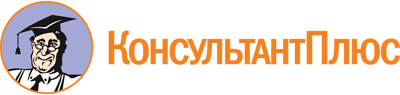 Закон Забайкальского края от 26.12.2011 N 616-ЗЗК
(ред. от 19.06.2023)
"Об отдельных вопросах реализации Федерального закона "О государственном регулировании производства и оборота этилового спирта, алкогольной и спиртосодержащей продукции и об ограничении потребления (распития) алкогольной продукции" на территории Забайкальского края"
(принят Законодательным Собранием Забайкальского края 14.12.2011)
(с изм. и доп., вступающими в силу с 01.09.2023)Документ предоставлен КонсультантПлюс

www.consultant.ru

Дата сохранения: 07.09.2023
 26 декабря 2011 годаN 616-ЗЗКСписок изменяющих документов(в ред. Законов Забайкальского краяот 20.12.2013 N 912-ЗЗК, от 05.06.2014 N 985-ЗЗК, от 25.09.2014 N 1050-ЗЗК,от 30.06.2015 N 1193-ЗЗК, от 30.06.2015 N 1195-ЗЗК,от 29.03.2016 N 1312-ЗЗК, от 10.06.2016 N 1338-ЗЗК,от 01.03.2017 N 1454-ЗЗК, от 18.07.2017 N 1492-ЗЗК,от 19.04.2018 N 1579-ЗЗК, от 27.04.2018 N 1585-ЗЗК,от 17.07.2018 N 1635-ЗЗК, от 14.07.2020 N 1836-ЗЗК,от 24.02.2021 N 1914-ЗЗК, от 26.07.2021 N 1963-ЗЗК,от 30.12.2021 N 2019-ЗЗК, от 04.07.2022 N 2078-ЗЗК,от 02.05.2023 N 2194-ЗЗК, от 02.05.2023 N 2195-ЗЗК,от 19.06.2023 N 2221-ЗЗК)Председатель ЗаконодательногоСобрания Забайкальского краяС.М.ЖИРЯКОВГубернаторЗабайкальского краяР.Ф.ГЕНИАТУЛИН